Hexamethyldisilizane (HMDS) SEM Sample Prep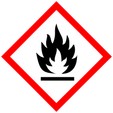 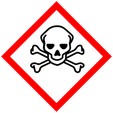 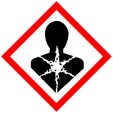 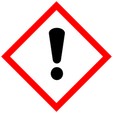 Chemical (HMDS) drying of samples for scanning electron microscopy observationProtective Equipment; Safety glasses, lab coat, gloves and Chemical Fume hoodHMDS is a final drying step for samples intended for the SEM, use after fixation and dehydration protocols. It is highly volatile and hazardous – read MSDS and all warnings before use.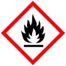 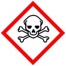 The amount of time for each step can range from 5 - 20 minutes or more. If samples are very small (i.e. single cell organisms) then use the shorter times, as size and complexity increase, also increase the time in each solution.  You may need to experiment with this procedure to produce the best results for your samples.		 100% EtOH	10 minutes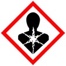 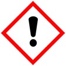 		100% HMDS 	10 – 30 minutes (depends on sample density)		100% HMDS	just enough to cover sample, leave overnight in hoodTissues may be left in original containers . It can be difficult to get bacteria or small particles out of tubes due to static or small sample size, in this case it is better to pipette onto small round coverslips attached to SEM stubs. Let air dry in fume hood overnight longer if necessary . After mounting, place in vacuum dessicator to avoid contaminating the sputter coaters.Samples smaller than 10 mm vacuum dessicate for 10 minutes Samples larger than 10 mm vacuum dessicate for 15 – 30 minutes